PLAN DE SOSTENIBILIDAD: [Escriba aquí el nombre del evento o congreso que corresponda]OBJETIVOTransversalizar la sostenibilidad en el Evento o Congreso [escriba aquí nombre del evento o congreso que corresponda].GRUPOS DE INTERÉS [Modifique este apartado si es necesario].ETAPAS de organización de un evento o congreso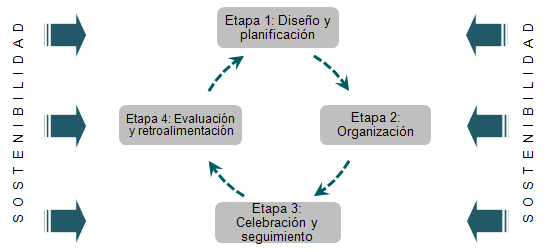 ESQUEMA DE TRABAJO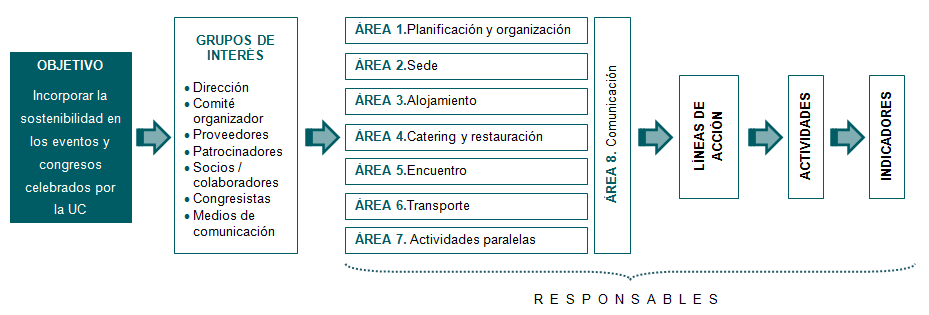 DOCUMENTO DE PLANIFICACIÓNÁrea 1. Planificación y organizaciónEn esta primera etapa se establecen las bases de lo que será el futuro evento o congreso. Es aquí donde se deberá identificar y valorar los posibles impactos negativos que el evento pueda generar para tratar de gestionarlos y minimizarlos. En esta área se deberá definir la estrategia de implantación de objetivos de sostenibilidad en el evento o congreso y coordinar su ejecución.Introducir la Sostenibilidad en el Diseño y Gestión del CongresoSustituir papel por tecnología en la planificación y gestión administrativa del CongresoEstablecer criterios de contratación de proveedoresMinimizar desplazamientosControlar emisiones de CO2Controlar satisfacción y calidadÁrea 2. SedeLa elección de una u otra sede en la que ubicar la celebración del evento o congreso, puede suponer importantes impactos en las áreas económica, social y ambiental. De esta manera, en esta área se tratará de orientar la selección del lugar en que se desarrollará el encuentro a partir de criterios de localización, capacidad, accesibilidad, simbolismo local, política ambiental, etc.Valorar el entorno en que se ubica la sedeGarantizar la accesibilidad universal de los usuariosTratar de minimizar el impacto ambientalSensibilizar a los grupos de interés implicadosÁrea 3. AlojamientoEn la celebración de eventos o congresos con un nivel elevado de participación, se debe procurar trabajar con alojamientos que se encuentren a una distancia razonable del lugar del encuentro y cerca de accesos a transporte público con el ánimo de reducir los desplazamientos. Que los alojamientos cuenten con políticas o certificaciones ambientales o sociales reconocidas, también es un criterio a considerar.Minimizar los desplazamientos de los asistentes al evento o congresoGarantizar la accesibilidad universal de los usuariosTratar de minimizar el impacto ambientalSensibilizar a los grupos de interés implicadosÁrea 4. Catering y restauraciónEl servicio de catering y/o restauración cubre la provisión de comidas y bebidas de los asistentes al evento o congreso. Esta acción supone la generación de residuos, así como un determinado impacto dependiendo de los productos que vayan a ser consumidos. Por ello, priorizar proveedores que minimicen el uso de envases, atiendan a diversas necesidades nutricionales o fomenten el consumo de vegetales y productos locales, puede ayudar a reducir el impacto ambiental del evento o congreso.Comer “en verde”Garantizar la accesibilidad universal de los usuariosTratar de minimizar el impacto ambientalSensibilizar a los grupos de interés implicadosÁrea 5. EncuentroLa forma en que el evento o congreso en sí mismo es planificado y desarrollado puede producir un efecto sustancial en cuanto al potencial impacto que puede generar. Desde el registro de los participantes, hasta la iluminación natural del lugar de celebración, resultarán temas a tomar en consideración con el ánimo de minimizar el impacto sobre el entorno.Introducir materiales sostenibles en el evento o congresoSensibilizar a los grupos de interés implicadosÁrea 6. TransporteA lo largo de la celebración del evento o congreso los participantes tendrán que realizar varios desplazamientos a través de la ciudad. Por ello, ofrecer alternativas más sostenibles como el transporte público, o informar acerca de itinerarios a pie o puntos de alquiler de bicicletas, favorecerá la gestión de una movilidad más sostenible.Tratar de facilitar y fomentar una movilidad sostenibleSensibilizar a los grupos de interés implicadosÁrea 7. Actividades paralelas al congresoEl evento o congreso cuenta con más actividades además de la exposición de ponencias y/o comunicaciones. Por este motivo, se podrá o se deberá instar a los participantes que vayan a instalar paneles informativos a que utilicen materiales respetuosos con el medio ambiente o aprovechar posibles actuaciones, además de para animar, para sensibilizar o difundir un mensaje concreto o promocionar la cultura local, entre otros.Introducir materiales sostenibles en paneles y/o exposicionesIntroducir la sostenibilidad en otras actividades complementarias al evento o congresoSensibilizar a los grupos de interés implicadosÁrea 8. Comunicación (eje transversal)La comunicación es una línea transversal fundamental para la correcta difusión del evento o congreso. Por ello, ofrecer información e introducir mensajes con respecto a la sostenibilidad del mismo, suponen un punto de diferenciación con respecto a la forma tradicional de desarrollar este tipo de iniciativas. Para que el mensaje cale, éste habrá de hacerse llegar tanto a los participantes, como a los proveedores u otros colaboradores, así como a medios de comunicación.Comunicar la sostenibilidad a todos los grupos de interésCheck listRepasa la consideración de los aspectos relacionados con la sostenibilidad que te proponemos y ¡asegúrate de que no se te olvida nada!Cuestionario de SatisfacciónNOMBRE DEL EVENTO O CONGRESOSu opinión es importante para tratar de mejorar nuestro desempeño. La información aquí recopilada nos resultará muy útil para conocer sus valoraciones y sugerencias. Por favor, califique su grado de satisfacción en los siguientes puntos, teniendo en cuenta que el 1 implica el mínimo grado de satisfacción y 5 el máximo (maque con una X) ¡MUCHAS GRACIAS!GRUPO[COMPLETE CON LA INFORMACIÓN QUE CORRESPONDA]DirecciónComité OrganizadorProveedoresPatrocinadores Socios/colaboradoresAsistentes al evento o congresoMedios de comunicaciónACTIVIDADESETAPAINDICADORES DE DESEMPEÑORESPONSABLEESCRIBE AQUÍ TUS NOTASEstablecer objetivos y líneas generales de actuación.1Plan de sostenibilidad diseñado por el comité organizador del evento o congresoEstablecer objetivos y líneas generales de actuación.1Plan de sostenibilidad aprobado por la dirección del evento o congresoEstablecer objetivos y líneas generales de actuación.1Plan de sostenibilidad puesto a disposición de la institución para ser utilizado en futuros eventos o congresos.Compartir el plan con los distintos agentes implicados en el desarrollo del Congreso y atender sus posibles propuestas.2 y 3El 100% de los grupos de interés son informados acerca del plan de sostenibilidad del evento o congreso y líneas que puedan afectarles.ACTIVIDADESETAPAINDICADORES DE DESEMPEÑORESPONSABLEESCRIBE AQUÍ TUS NOTASHabilitar un sitio web o página específica para el evento o congreso1Página o portal web del evento o congreso creado y difundido.Habilitar o designar una cuenta de correo electrónico.1Cuenta de correo electrónico creada y difundida.Habilitar o designar una cuenta de correo electrónico.2, 3 y 4El 95% de las interlocuciones se realizan a través del correo electrónico.Habilitar o designar una cuenta de correo electrónico.2, 3 y 4El 5% de las interlocuciones se realizan a través del teléfono.Proporcionar la opción de realizar la inscripción y pago de manera telemática.1 y 2El 100% de las inscripciones al evento o congreso se realizan a través de la plataforma creada a tal efecto.Proporcionar la opción de enviar las comunicaciones de manera telemática.1 y 2El 100% de las comunicaciones del congreso se reciben a través de la plataforma creada a tal efecto.ACTIVIDADESETAPAINDICADORES DE DESEMPEÑORESPONSABLEESCRIBE AQUÍ TUS NOTASEstablecer los criterios a aplicar en la contratación de proveedores de bienes o servicios.1Al menos el 80% de las empresas proveedoras cumplen con los criterios de contratación establecidos.ACTIVIDADESETAPAINDICADORES DE DESEMPEÑORESPONSABLEESCRIBE AQUÍ TUS NOTASPlanificar reuniones y encuentros de profesionales del sector en espacios libres del evento o congreso.1Durante el evento o congreso se desarrollan reuniones paralelas al mismo.Planificar reuniones o ponencias virtuales.1Durante el evento o congreso se desarrollan reuniones o ponencias virtuales.ACTIVIDADESETAPAINDICADORES DE DESEMPEÑORESPONSABLEESCRIBE AQUÍ TUS NOTASConocer la huella de carbono del evento o congreso.3Información necesaria para el cálculo de la huella de carbono recopilada.Conocer la huella de carbono del evento o congreso.4Huella de carbono del evento o congreso calculada.Conocer la huella de carbono del evento o congreso.4Huella de carbono del evento o congreso publicada.Compensar emisiones de CO24Acciones para la compensación de emisiones de CO2 realizadas.ACTIVIDADESETAPAINDICADORES DE DESEMPEÑORESPONSABLEESCRIBE AQUÍ TUS NOTASMonitorizar el grado de satisfacción con el evento o congreso.1Al menos un 10% de las preguntas del cuestionario de satisfacción del evento o congreso solicitan información relativa a la sostenibilidad.Monitorizar el grado de satisfacción con el evento o congreso.3Información necesaria para valorar el grado de satisfacción del evento o congreso recopilada.Monitorizar el grado de satisfacción con el evento o congreso.4Informe de satisfacción del evento o congreso publicado y difundido.ACTIVIDADESETAPAINDICADORES DE DESEMPEÑORESPONSABLEESCRIBE AQUÍ TUS NOTASEl entorno en que se encuentra la sede ha de suponer una ventaja comparativa con respecto a la sostenibilidad.1La sede se encuentra ubicada en un punto céntrico con respecto a los desplazamientos que deban realizarse.El entorno en que se encuentra la sede ha de suponer una ventaja comparativa con respecto a la sostenibilidad.1La sede cuenta con jardines o espacios al aire libre a su alrededor.El entorno en que se encuentra la sede ha de suponer una ventaja comparativa con respecto a la sostenibilidad.1La sede contribuye a reflejar la cultura, historia o tradición localACTIVIDADESETAPAINDICADORES DE DESEMPEÑORESPONSABLEESCRIBE AQUÍ TUS NOTASElegir una instalación que cuente con diversos accesos e instalaciones adaptadas a personas con necesidades diferentes.1Al menos, existe una rampa de entrada para personas con movilidad reducida (en caso, de que  el edificio cuente con otras barreras arquitectónicas).Elegir una instalación que cuente con diversos accesos e instalaciones adaptadas a personas con necesidades diferentes.1, 2 y 3La sede se encuentra en condiciones de facilitar acompañamiento a personas con necesidades diferentes.Elegir una instalación que cuente con diversos accesos e instalaciones adaptadas a personas con necesidades diferentes.1, 2 y 3La sede se encuentra en condiciones de facilitar materiales adaptados para personas con necesidades diferentes.ACTIVIDADESETAPAINDICADORES DE DESEMPEÑORESPONSABLEESCRIBE AQUÍ TUS NOTASEl lugar a seleccionar deberá contar con su propia política y/o líneas de acción de carácter ambiental.1 y 2La sede cuenta con acciones dirigidas a reducir el consumo de energía.El lugar a seleccionar deberá contar con su propia política y/o líneas de acción de carácter ambiental.1 y 2La sede cuenta con acciones dirigidas a reducir el consumo de agua.El lugar a seleccionar deberá contar con su propia política y/o líneas de acción de carácter ambiental.1 y 2La sede cuenta con servicios de limpieza respetuosos con el entorno.El lugar a seleccionar deberá contar con su propia política y/o líneas de acción de carácter ambiental.1, 2 y 3La sede realiza separación de residuos para su reciclaje o eliminación.ACTIVIDADESETAPAINDICADORES DE DESEMPEÑORESPONSABLEESCRIBE AQUÍ TUS NOTASInformar a la sede acerca de tu plan de sostenibilidad para el evento o congreso1 y 2La sede recibe información acerca del plan de sostenibilidad de evento o congreso.Informar a la sede acerca de tu plan de sostenibilidad para el evento o congreso2, 3 y 4La entidad gestora de la sede realiza al menos una propuesta adicional a las expresadas desde el comité organizador.ACTIVIDADESETAPAINDICADORES DE DESEMPEÑORESPONSABLEESCRIBE AQUÍ TUS NOTASLos alojamientos propuestos deben encontrarse en las inmediaciones del lugar de celebración del evento o congreso.2 y 3El 100% de los conferenciantes invitados procedentes de fuera de Cantabria se alojan en hoteles situados a menos de dos kilómetros de la sede del evento o congreso.Los alojamientos propuestos deben encontrarse en las inmediaciones del lugar de celebración del evento o congreso.3Al menos, un 50% de los asistentes al evento o congreso procedentes de fuera de la Comunidad Autónoma de Cantabria se alojan en establecimientos situados a menos de 5 km de la sede.ACTIVIDADESETAPAINDICADORES DE DESEMPEÑORESPONSABLEESCRIBE AQUÍ TUS NOTASElegir al menos un alojamiento que cuente con diversos accesos e instalaciones adaptadas a personas con necesidades diferentes.1 y 2En el alojamiento elegido existe, al menos, una rampa de entrada para personas con movilidad reducida.Elegir al menos un alojamiento que cuente con diversos accesos e instalaciones adaptadas a personas con necesidades diferentes.1 y 2El hotel escogido cuenta con al menos, una habitación accesible.Elegir al menos un alojamiento que cuente con diversos accesos e instalaciones adaptadas a personas con necesidades diferentes.1, 2 y 3El hotel elegido se encuentra en condiciones de ofrecer acompañamiento o materiales adaptados a personas con necesidades diferentes que lo soliciten.Seleccionar al menos un alojamiento que ofrezca servicios de hostelería que permitan atender a personas con necesidades nutricionales específicas.1 y 2El hotel  seleccionado dispone de productos alternativos para celíacos, vegetarianos, etc.ACTIVIDADESETAPAINDICADORES DE DESEMPEÑORESPONSABLEESCRIBE AQUÍ TUS NOTASLos hoteles colaboradores han de contar con su propia política y líneas de acción ambiental.1 y 2Los hoteles  escogidos cuentan con medidas de reducción del consumo de energía.Los hoteles colaboradores han de contar con su propia política y líneas de acción ambiental.1 y 2Los hoteles seleccionados cuentan con acciones dirigidas a reducir el consumo de agua.Los hoteles colaboradores han de contar con su propia política y líneas de acción ambiental.1 y 2Los hoteles elegidos cuentan con servicios de limpieza respetuosos con el entorno.Los hoteles colaboradores han de contar con su propia política y líneas de acción ambiental.1 y 2Los alojamientos seleccionados realizan separación de residuos para su reciclaje o eliminación y dispone de papeleras que permitan hacerlo también a sus clientes.Los hoteles colaboradores han de contar con su propia política y líneas de acción ambiental.1 y 2Los hoteles escogidos cuentan con al menos un producto adquirido a granel (distribuido en dispensadores o envases rellenables).En caso de que no exista, solicitar a los alojamientos elegidos la introducción de mensajes, dentro de las habitaciones de los conferenciantes invitados, pidiendo atención al ahorro de agua y energía.1, 2 y 3Los hoteles seleccionados distribuyen los mensajes de conservación ambiental.ACTIVIDADESETAPAINDICADORES DE DESEMPEÑORESPONSABLEESCRIBE AQUÍ TUS NOTASComunicar los hoteles colaboradores el plan de sostenibilidad del evento o  congreso y solicitar atención a los temas especificados en el presente plan para tratar de garantizar la coherencia del mismo.1 y 2El hotel recibe información acerca del plan de sostenibilidad del evento o congreso.Comunicar los hoteles colaboradores el plan de sostenibilidad del evento o  congreso y solicitar atención a los temas especificados en el presente plan para tratar de garantizar la coherencia del mismo.2, 3 y 4El alojamiento seleccionado realiza, como mínimo, una propuesta adicional a las expresadas en este documento.ACTIVIDADESETAPAINDICADORES DE DESEMPEÑORESPONSABLEESCRIBE AQUÍ TUS NOTASIntroducir platos vegetarianos en los servicios de catering y/o restauración (producir vegetales genera menos CO2 que producir carne).1 y 2Al menos un día se sirve un plato vegetariano.Introducir platos preparados con productos locales y de temporada.1 y 2Al menos un 50% de los platos servidos durante el evento o congreso han sido realizados con productos locales y de temporada.Introducir productos de comercio justo en los servicios de catering y/o restauración.1 y 2Al menos se utiliza un producto de comercio justo en los servicios de catering y restauración.Prestar atención a posibles necesidades nutricionales diferentes (celíacos,  diabéticos, etc.)1 y 2Al menos una de las empresas de catering está en condiciones de ofrecer una alternativa adaptada a las necesidades nutricionales específicas que manifiesten los asistentes.La comida no será elaborada con especies amenazadas o en peligro de extinción.1 y 2Ninguno de los platos preparados contiene especies protegidas (consultar: www.iucnredlist.org).Informar del número exacto de comensales para evitar deshecho de comida.2 y 3No existe un desfase superior al 2% (o el porcentaje que tú te marques) entre el número de comensales previstos y los platos finalmente preparados.ACTIVIDADESETAPAINDICADORES DE DESEMPEÑORESPONSABLEESCRIBE AQUÍ TUS NOTASElegir al menos un establecimiento que cuente con diversos accesos e instalaciones adaptadas a personas con necesidades diferentes.1 y 2En el restaurante elegido existe, al menos, una rampa de entrada para personas con movilidad reducida.Elegir al menos un establecimiento que cuente con diversos accesos e instalaciones adaptadas a personas con necesidades diferentes.1 y 2El restaurante escogido cuenta con al menos, un servicio accesible.ACTIVIDADESETAPAINDICADORES DE DESEMPEÑORESPONSABLEESCRIBE AQUÍ TUS NOTASLas empresas de catering y restauración han de contar con su propia política y/o líneas de acción ambiental.1 y 2Las empresas de catering y restauración cuentan con acciones dirigidas a reducir el consumo de energía.Las empresas de catering y restauración han de contar con su propia política y/o líneas de acción ambiental.1 y 2Las empresas de catering y restauración cuentan con acciones dirigidas a reducir el consumo de agua.Las empresas de catering y restauración han de contar con su propia política y/o líneas de acción ambiental.1 y 2Las empresas de catering y restauración cuentan con servicios de limpieza respetuosos con el entorno.Las empresas de catering y restauración han de contar con su propia política y/o líneas de acción ambiental.1 y 2Las empresas de catering y restauración realizan separación de residuos para su reciclaje o eliminación.Las empresas de catering y restauración han de contar con su propia política y/o líneas de acción ambiental.1 y 2Al menos una de las empresas de catering cuenta con algún producto adquirido a granel (distribuido en dispensadores o envases rellenables).ACTIVIDADESETAPAINDICADORES DE DESEMPEÑORESPONSABLEESCRIBE AQUÍ TUS NOTASComunicar a las empresas de catering el plan de sostenibilidad del evento o congreso y solicitar atención a los temas que les afectan.1 y 2El 100% de las empresas de catering reciben información acerca del plan de sostenibilidad del evento o congreso.Comunicar a las empresas de catering el plan de sostenibilidad del evento o congreso y solicitar atención a los temas que les afectan.1, 2 y 3Al menos una de las empresas de catering  realiza, como mínimo, una propuesta adicional a las expresadas desde la organización del evento o congreso.ACTIVIDADESETAPAINDICADORES DE DESEMPEÑORESPONSABLEESCRIBE AQUÍ TUS NOTASMinimizar la impresión de documentos y sus efectos.1, 2, 3 y 4Las impresiones se realizan en papel respetuoso con el entorno.Minimizar la impresión de documentos y sus efectos.1, 2, 3 y 4Las impresiones se realizan a dos caras.Minimizar la impresión de documentos y sus efectos.1, 2, 3 y 4Las impresiones se realizan con tinta ecológica.Minimizar la impresión de documentos y sus efectos.3Únicamente se imprime la documentación necesaria para la acreditación de asistentes al evento o congreso.Minimizar la impresión de documentos y sus efectos.1, 2, 3 y 4Se habilita un espacio online desde la que descargar la documentación y productos del evento o congreso.Procurar que el material de oficina sea respetuoso con el entorno.1, 2, 3 y 4El material de oficina utilizado procede de materiales reutilizados, reciclados o respetuosos con el entorno.Distribuir sólo el material necesario. 3El 50% de los asistentes como máximo solicitan un bolígrafo.Devolver aquel material no utilizado.3 y 4.Al menos el 50% de las carpetas y bolígrafos son devueltos al finalizar el evento o congreso.Devolver aquel material no utilizado.3 y 4Las fundas de las acreditaciones son devueltas al finalizar el evento o congreso.En caso de que la sede no disponga de papeleras para la separación de residuos para el público general, solicitar su distribución.2 y 3Las papeleras del lugar del encuentro, permiten desechar residuos por separado.ACTIVIDADESETAPAINDICADORES DE DESEMPEÑORESPONSABLEESCRIBE AQUÍ TUS NOTASSolicitar a aquellas personas que vayan a participar en el evento o congreso, que traten de prestar atención a los temas que requieren de su colaboración.2 y 3El 100% de los participantes y colaboradores reciben información acerca del plan de sostenibilidad del congreso.ACTIVIDADESETAPAINDICADORES DE DESEMPEÑORESPONSABLEESCRIBE AQUÍ TUS NOTASCompartir distancias al aeropuerto, barco u otros medios de transporte colectivos. 1, 2 y 3El 100% de los participantes recibe información acerca de los puntos de transporte público o compartido.Indicar itinerario, distancia y tiempo aproximado desde los alojamientos hasta la sede, caminando.1, 2 y 3Al menos un 20% de los participantes se desplazan a pie hasta la sede.Incluir en la web del congreso líneas de transporte urbano.1, 2 y 3Al menos un 60% de los participantes se desplazan en autobús público hasta la sede.Incluir en la web del congreso puntos de alquiler de bicicletas más cercanos.1, 2 y 3Al menos un 10% de los asistentes al evento o congreso utiliza el servicio de alquiler de bicicletas.Plantear la realización de sesiones virtuales.1, 2 y 3Contar con al menos un miembro del consejo científico del Congreso que participe de manera virtual.ACTIVIDADESETAPAINDICADORES DE DESEMPEÑORESPONSABLEESCRIBE AQUÍ TUS NOTASSolicitar a todas aquellas personas o entidades que vayan a participar o colaborar en el evento o congreso, que traten de prestar atención a los temas que requieren de su colaboración.1, 2 y 3El 100% de los participantes y colaboradores reciben información acerca del plan de sostenibilidad del evento o congreso.ACTIVIDADESETAPAINDICADORES DE DESEMPEÑORESPONSABLEESCRIBE AQUÍ TUS NOTASSolicitar que los materiales utilizados en las exposiciones sean realizados con materiales reciclados y/o respetuosos con el entorno.2 y 3Al menos un 20% de los participantes utilizan materiales reciclados en sus exposiciones.Solicitar que los materiales utilizados en las exposiciones sean realizados con materiales reciclados y/o respetuosos con el entorno.2 y 3Al menos un 60% utiliza materiales reutilizados en sus exposiciones.ACTIVIDADESETAPAINDICADORES DE DESEMPEÑORESPONSABLEESCRIBE AQUÍ TUS NOTASProcurar que las animaciones u otras actuaciones planteadas sean coherentes con el mensaje del evento o con la difusión de la cultura local.2 y 3Las actuaciones seleccionadas contribuyen a difundir los valores del congreso.Procurar que las animaciones u otras actuaciones planteadas sean coherentes con el mensaje del evento o con la difusión de la cultura local.2 y 3El 100% de los participantes reciben información acerca de los principales atractivos turísticos y cultura local.ACTIVIDADESETAPAINDICADORES DE DESEMPEÑORESPONSABLEESCRIBE AQUÍ TUS NOTASSolicitar a todas aquellas personas o entidades que vayan a participar o colaborar en el evento o congreso, que traten de prestar atención a los temas que les competen.2 y 3El 100% de los participantes y colaboradores reciben información acerca del plan de sostenibilidad del congreso.ACTIVIDADESETAPAINDICADORES DE DESEMPEÑORESPONSABLEESCRIBE AQUÍ TUS NOTASInformar a los grupos de interés de que la UC es una institución adherida al Pacto Mundial de NNUU u otras iniciativas de interés, en función de la temática del evento o congreso. 2 y 3El 100% de los proveedores y colaboradores del congreso reciben información acerca de la pertenencia de la UC al Pacto Mundial de NNUU u otras iniciativas de interés.Informar a los asistentes acerca de los esfuerzos realizados en sostenibilidad y pedir colaboración en cuanto a su cumplimiento.1, 2, 3 y 4El 100% de los asistentes reciben información acerca del plan de sostenibilidad del evento o congreso y resultados obtenidos.Informar a los asistentes acerca de los esfuerzos realizados en sostenibilidad y pedir colaboración en cuanto a su cumplimiento.2, 3 y 4Al menos un 40% de los asistentes adopta las medidas de sostenibilidad que les competen.Informar a los asistentes acerca de los esfuerzos realizados en sostenibilidad y pedir colaboración en cuanto a su cumplimiento.2, 3 y 4Al menos dos personas realizan propuestas adicionales a las expresadas desde la organización.Incluir en la difusión, comunicación de resultados y rendición de cuentas del Congreso, menciones a los esfuerzos y logros obtenidos en cuanto a la sostenibilidad.1, 2, 3 y 4Al menos se comunican cinco acciones de sostenibilidad realizadas tanto a participantes, como a medios de comunicación.Incluir en la difusión, comunicación de resultados y rendición de cuentas del Congreso, menciones a los esfuerzos y logros obtenidos en cuanto a la sostenibilidad.4Crear un espacio de retroalimentación de los resultados obtenidos en el evento o congreso celebrado, para todos los grupos de interés.Trabajar en red y solicitar colaboración con otras unidades de la UC o agentes o entidades ajenas a la misma.1, 2, 3 y 4Al menos una unidad de la UC se implica en el diseño, ejecución y comunicación del plan de sostenibilidad del congreso.Trabajar en red y solicitar colaboración con otras unidades de la UC o agentes o entidades ajenas a la misma.1, 2, 3 y 4Al menos dos instituciones colaboradoras externas, se implican en el plan de sostenibilidad del congreso.TEMACHECKPLANIFICACIÓN Y ORGANIZACIÓN¿Has elaborado un plan de sostenibilidad para tu evento o congreso? ¿Has definido objetivos, medidas para alcanzarlos y diseñado indicadores para monitorizar su cumplimiento?¿Has designado un responsable de seguimiento y evaluación del plan de sostenibilidad?¿Has presentado el plan de sostenibilidad al comité organizador?¿Has distribuido responsabilidades entre los distintos miembros de la dirección y comité organizador?¿Has identificado los distintos grupos de interés a los que tienes que implicar en tu iniciativa?¿Has seleccionado tus proveedores teniendo en cuenta sus políticas de RSC y/o sostenibilidad? ¿Has enviado tu plan de sostenibilidad a cada uno de los proveedores, socios y/o colaboradores?¿Has informado a los asistentes a tu evento o congreso acerca de la sostenibilidad del mismo?¿Has pensado en calcular la huella de carbono del evento?SEDE¿Has seleccionado la sede de celebración de tu evento o congreso pensando en minimizar los desplazamientos de los asistentes?¿Has valorado la facilidad de aparcamiento en las inmediaciones de la sede escogida?¿Has solicitado información acerca de la accesibilidad de las instalaciones escogidas? En caso de que sea necesario, ¿has buscado el acompañamiento necesario para las personas que lo necesiten?¿Te has informado acerca de la política o medidas ambientales (eficiencia energética, ahorro de agua, gestión de residuos, etc.) adoptadas por la sede?¿Has informado a la sede del plan o criterios de sostenibilidad de tu evento o congreso que le afectan directamente?ALOJAMIENTO¿Has consultado el listado de alojamientos que han obtenido el Título de “Comprometidos con la Sostenibilidad” otorgado por la UC para facilitar la organización de eventos y/o congresos sostenibles?¿Has escogido el/los alojamiento/s para los asistentes a tu evento o congreso pensando en minimizar sus desplazamientos?¿Te has informado acerca de la accesibilidad del/los alojamiento/s?¿Has consultado la capacidad del/los alojamiento/s para atender necesidades nutricionales específicas?¿Has preguntado acerca de la política o acciones ambientales (eficiencia energética, ahorro de agua, gestión de residuos, etc.) de que dispone el/los establecimiento/s elegido/s?¿Has informado al / los alojamiento/s escogidos acerca del plan o criterios de sostenibilidad de tu evento o congreso que le afectan directamente?CATERING Y RESTAURACIÓN¿Has consultado el listado de empresas de catering y/o restauración que han obtenido el Título de “Comprometidos con la Sostenibilidad” otorgado por la UC para facilitar la organización de eventos y/o congresos sostenibles?¿Has tenido en cuenta las distintas necesidades nutricionales a la hora de concertar tus menús?¿Has solicitado la utilización de productos locales, de temporada y/o de comercio justo?¿Has tratado de conocer el número aproximado de comensales para tratar de que no sobre comida?En caso de que vayas a desplazar a los asistentes a tu evento o congreso a un restaurante, ¿te has asegurado de que sea accesible?¿Te has informado acerca de la política o medidas ambientales (eficiencia energética, ahorro de agua, gestión de residuos, etc.) adoptadas por la/s empresa/s de catering y/o restauración?¿Has comunicado a la/s empresa/s de catering y/o restauración acerca del plan o criterios de sostenibilidad de tu evento o congreso que le afectan directamente?ENCUENTRO¿Has consultado el listado de imprentas que han obtenido el Título de “Comprometidos con la Sostenibilidad” otorgado por la UC para facilitar la organización de eventos y/o congresos sostenibles?¿Has tratado de minimizar la impresión de documentos?¿Te has preocupado de que el material de oficina y/u obsequios procedan de fuentes sostenibles o sean reciclados?¿Has tratado de distribuir únicamente el material necesario entre los asistentes?¿Has facilitado a los asistentes la devolución del material que no se desee conservar a la finalización del evento o congreso?¿Has solicitado a los asistentes la devolución de las fundas de las acreditaciones a la finalización del evento o congreso?¿Te has asegurado de disponer de papeleras de separación de residuos en el lugar de celebración del evento o congreso?¿Has tratado de monitorizar el nivel de satisfacción de los asistentes con el evento o congreso?¿Has informado a los asistentes de las líneas o criterios de sostenibilidad de tu evento o congreso que les afectan directamente?TRANSPORTE¿Has puesto a disposición de los asistentes a tu evento o congreso, información acerca de los puntos de transporte público más cercanos?¿Has informado a los asistentes de las rutas y tiempos para desplazarse hasta el lugar de celebración del evento o congreso a pie o en bicicleta?¿Has fomentado el uso del coche compartido?¿Has tratado de organizar alguna sesión virtual para evitar el desplazamiento de algún invitado o, incluso, de los propios asistentes? ¿Has informado a los asistentes de las líneas o criterios de sostenibilidad de tu evento o congreso que les afectan directamente?Si contratas algún servicio de transporte privado, ¿Le has hecho partícipe de tu plan o acciones de sostenibilidad?ACTIVIDADES PARALELAS ¿Has solicitado que los materiales a utilizar en las exposiciones hayan sido realizados con materiales reciclados o respetuosos con el entorno?¿Te has asegurado de que las actividades de ocio asociadas al evento o congreso sean coherentes con el mensaje del mismo o traten de difundir la cultura local?¿Has informado a los asistentes,  socios o proveedores de las líneas o criterios de sostenibilidad de tu evento o congreso que les afectan directamente?COMUNICACIÓN¿Has informado a los asistentes, socios y/o colaboradores de que la Universidad de Cantabria es una institución adherida al Pacto Mundial de Naciones Unidas?¿Has comunicado a los asistentes a tu evento o congreso que la organización ha sido realizada a bajo criterios de relacionados con la sostenibilidad?¿Has incluido en tus notas de prensa información acerca de la sostenibilidad del evento o congreso?¿Has tratado de incorporar a distintas unidades de la UC o a otros agentes externos en el diseño, ejecución y/o evaluación del plan de sostenibilidad?Una vez evaluado el plan de sostenibilidad ¿has informado a los asistentes, proveedores, socios y/o colaboradores de los resultados obtenidos (también acerca de la huella de carbono y su compensación, si es que lo has realizado)? INFORMACIÓN GENERAL12345No aplicaOrganización y planificación general del evento o congreso Difusión del evento o congresoUtilidad del sitio web del evento o congresoFacilidad para la realización de trámites administrativos: inscripciónFacilidad para la realización de trámites administrativos: envío de comunicacionesProceso de aceptación de comunicacionesAgilidad en el proceso de acreditaciónAtención del personal organizador del evento o congresoLOGISTICA 12345No aplicaFacilidad de desplazamiento hasta la sede del evento o congresoAparcamientoCalidad y comodidad de las instalaciones de la sede (equipamiento, mobiliario, iluminación, etc.)Utilidad de los materiales entregados para el evento o congreso Calidad de las bebidas y alimentos ofrecidos durante el evento o congresoAtención a personas con necesidades específicas (accesibilidad, necesidades nutricionales diferentes, etc.)Interés de las actividades paralelas al evento o congreso (stands informativos, cena, entrega de premios, etc.)PROGRAMACIÓN12345No aplicaPertinencia de las conferencias organizadas: inauguración, clausura y sesiones plenarias (o las que correspondan)Pertinencia de las áreas temáticas establecidasDistribución de las mesas de presentación de ponenciasGrado de interés de las ponencias expuestasInnovación en los temas presentadosCalidad en la moderación de las mesas (control de tiempos, turnos de palabra, etc.)Cumplimiento de la programación establecidaSOSTENIBILIDAD 12345No aplicaPertinencia del Plan de Sostenibilidad establecidoClaridad de las indicaciones ofrecidas para el cumplimiento del PlanPercepción del cumplimiento de los objetivos y líneas de acción planteadosVALORACIÓN GENERAL12345No aplicaGrado de satisfacción general con el evento o congresoCOMENTARIOS Y SUGERENCIAS ADICIONALES:COMENTARIOS Y SUGERENCIAS ADICIONALES:COMENTARIOS Y SUGERENCIAS ADICIONALES:COMENTARIOS Y SUGERENCIAS ADICIONALES:COMENTARIOS Y SUGERENCIAS ADICIONALES:COMENTARIOS Y SUGERENCIAS ADICIONALES:COMENTARIOS Y SUGERENCIAS ADICIONALES: